Propozycje działań i aktywności w domu dla dzieci  z gr. VITemat tygodnia; Witaj wiosno!Wtorek: 31.03.2020r.Temat dnia: Witamy wiosnę!.CeleDziecko:- potrafi dzielić się z innymi dziećmi swoimiwrażeniami, wypowiada się na temat swoich przemyśleń wynikających z poznawania życia zwierząt i roślin- wykonuje ćwiczenia artykulacyjne- aktywnie uczestniczy w ćwiczeniach porannych- rozpoznaje przedstawione na obrazkach środowiska i umie opowiedzieć o różnicach między nimi (park i ogród)- doskonali sprawność grafomotoryczną- kreatywnie wykonuje pracę plastyczną- uczestniczy w zabawach ruchowych - wyraża szacunek dla wszystkich roślin i zwierząt- odczytuje proste wyrazy w połączeniu z obrazkiem- poszukuje śladów wiosny, wie, jakie są jej oznaki- jest kreatywne, śmiało uczestniczy w zabawieZajęcia poranneZ notatnika przyrodnika – rozmowa kierowana na podstawie obserwacji poczynionych podczas spaceru. Dzieci opowiadają o przeprowadzonych przez siebie obserwacjach na spacerze do parku. Podczas wypowiedzi posługują się poczynionymi przez siebie notatka -mi w formie rysunków, zapisów, znaków. Odpowiadają na pytania stawiane przez inne dzieci. Nauczyciel podsumowuje spotkanie np. prezentacją zdjęć wykonanych podczas spaceru.Wiosenny wiatr – ćwiczenia oddechowe.          Dzieci dmuchają na zawieszone na nitkach papierowe chmurki i kwiatki        tak, aby wprawić je w ruch. Regulują siłę oddechu w zależności od poleceń: lekki wietrzyk, silny wiatr, wichura.Wiosenna gimnastyka – zestaw ćwiczeń porannych (powtórzenie z dnia poprzedniego.Zajęcia główne1.Wiosna w parku i ogrodzie – zabawa edukacyjnaW której można wykorzystać filmy przyrodnicze, Internet ilustracje z kolorowych czasopism, książki. Omówienie obrazków. Dzieci oglądają ilustracje przedstawiające wiosnę w parku i ogrodzie. Opowiadają o czynnościach, jakie wykonują ludzie w obu tych środowiskach, i potrzebnych do tego celu narzędziach lub urządzeniach oraz o tym, jak przyroda budzi się do życia. Rozpoznają i nazywają zwierzęta oraz rośliny. Odczytują globalnie wyrazy.2. Kwiaty – ćwiczenie sprawności manualnej, ( propozycja karty grafomotorycznej dołączona poniżej lub dowolna inna o aktualnej tematyce, jest ich sporo Internecie).Dzieci rysują kwiaty po śladzie,  Kolorują kwiaty dowolnymi kolorami.3.Wiosenna łąka – praca plastyczna.Dzieci tworza wiosenną łąkę z wszelkiego rodzaju dostępnych materiałów w domu mogą to być kredki, farby, plastelina bibułka, papier kolorowy, kolorowe gazety. Mogą dorysować lub wyciąć i dokleić różne owady na wiosennej łące, np. motyle, biedronki. 4.Zabawy z piosenką wspólne śpiewanie piosenek o tematyce wiosennej polecamy płytę  „Bliżej przedszkolaZajęcia popołudnioweZagadki z wiosennej szufladki – zagadki słowne, obrazkowe i pantomimiczne. rozwiązanie zagadki dziecko może podać słownie, pokazać odpowiedni obrazek, pokazać ruchem lub narysować••Zagadki słowno-obrazkowe:W kropki ma spódnicę,chętnie zjada mszyce. (biedronka)Kiedy wiosna z wonnych kwiatówpłaszcz na drzewa kładzie,one znoszą kwietny pyłekdo swych domków w sadzie. (pszczoły)Złośliwa panienka,w pasie bardzo cienka.Leci, brzęczy z daleka,każdy od niej ucieka. (osa)Nosi błoto, glinę.Mozolnie pracuje,bo maleńkie gniazdkopod dachem buduje. (jaskółka)Gdy wiosną powiesiszbudkę na jabłoni,jaki ptak przyleciuwić gniazdko do niej? (szpak)Wiosną radzi kuma kumie,ledwo zbudzą się ze snu.– Nad jezioro, rzekę, strumieńśpieszmy kumy, ile tchu! (żaby)Tu cytrynek, tam paź królowej,wszędzie piękne, kolorowe.Lekko unoszą się nad łąką,gdy tylko zaświeci słonko. (motyle)Śmiało rusza w drogę,choć ma jedną nogę.Czy to wiosna, czy lato,czy jesień,wszystko, co ma, z sobą niesie. (ślimak)A co to za pan dobrodziej?Wciąż po mokrych łąkach chodzi,nos do każdej wtyka dziuryi na wszystkich patrzy z góry. (bocian)Gdy spadnie trochę dżdżuna ziemię,jej bardzo jest przyjemnie;wychodzi z ziemi, bo chce też,zobaczyć, jak wygląda deszcz! (dżdżownica)••Zagadki pantomimiczne: dzieci losują z koszyka kartki z obrazkami zwierząt lub owadów zwiastujących wiosnę i naśladują ruchem ich sposób poruszania się. Pozostali uczestnicy odgadują, jakie to zwierzę.••Prawda czy fałsz: dziecko ma kartki z napisem: „Tak”, „Nie”. Rodzic czyta lub wymyśla  zdania o tematyce przyrodniczej. Zadaniem dziecka jest ocenić, czy informacja jest prawdziwa czy fałszywa. Robi to, podnosząc karteczkę z odpowiednim napisem. Przykładowe zdania:Dobrze, że jest wiosna, będzie można pojeździć na nartach. (nie)Kiedy nadchodzi wiosna, bociany odlatujądo Afryki. (nie)Jednym ze zwiastunów wiosny jest skowronek. (tak)Na wiosennej łące wyrosły stokrotki. (tak)Tulipany i narcyzy wyrastają z cebulki. (tak)W ogrodzieSpacer w miare możliwości pod hasłem Kto spotka wiosnę? – obserwacje przyrodnicze.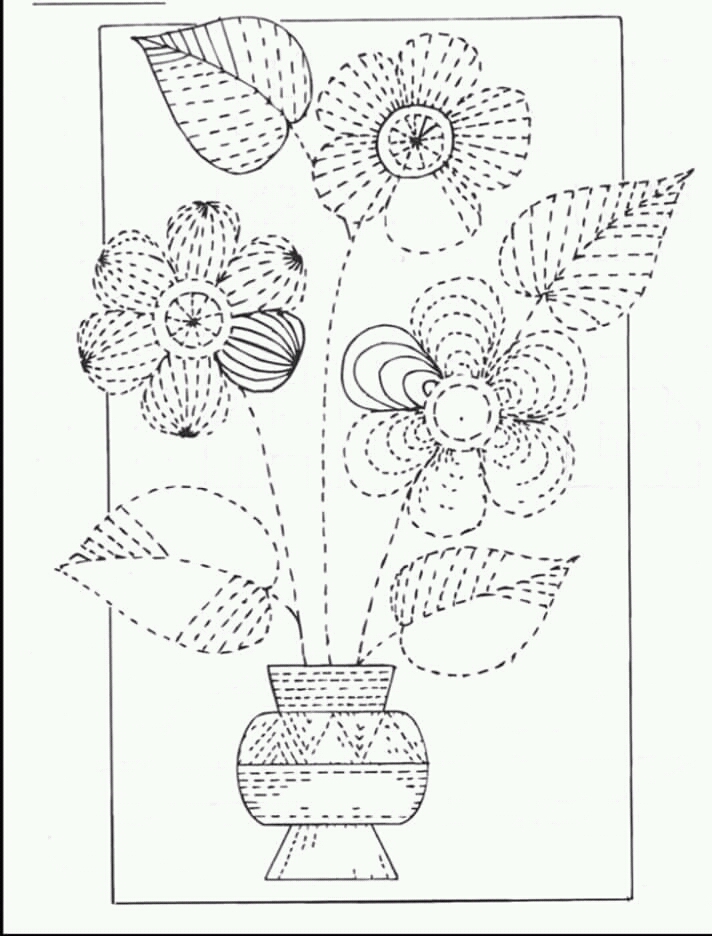 